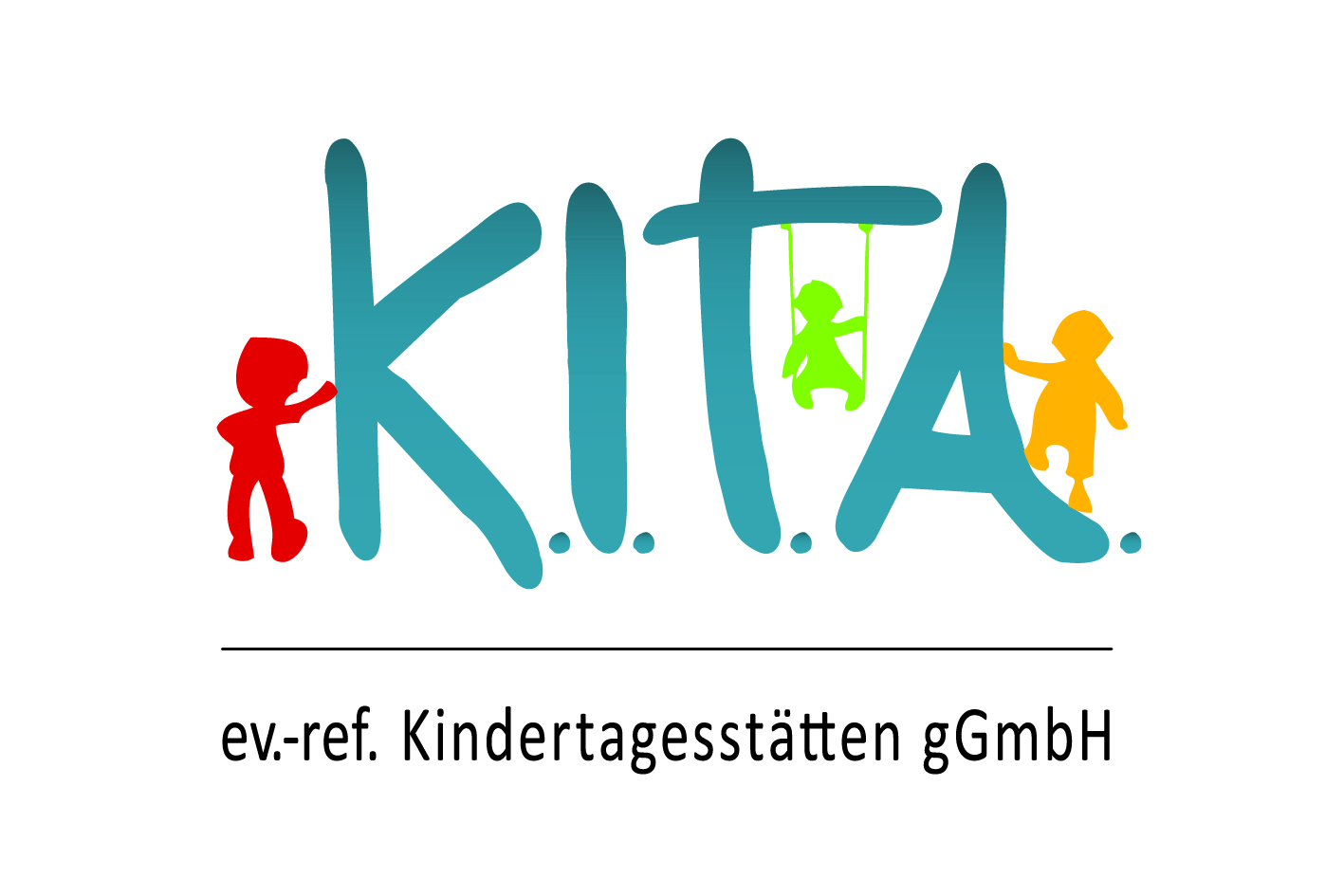 Liebe Eltern,Bitte füllen Sie die Anmeldung digital aus und unterschreiben das Formular. Sie können die Anmeldung per Mail an die Kitas schicken oder dort im Postkasten hinterlegen.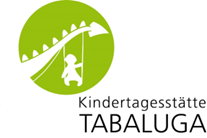 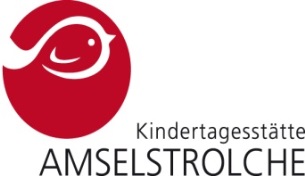 Mail: amselstrolche@kita-grafschaft.de                                  Mail: tabaluga@kita-grafschaft.de Der Anmeldeprozess verläuft folgendermaßen:Die Anmeldungen gelten zunächst für alle Einrichtungen in Uelsen/Getelo, wobei Sie eine Wunsch Kita anklicken können.Bei der Sichtung der Anmeldungen berücksichtigen wir Ihren Wunsch und die räumliche Nähe zur jeweiligen Kita, sofern es die Platz Kapazitäten möglich machen. Entsprechend der freien Plätze in den Einrichtungen werden die Zusagen im April oder Anfang Mai erteilt. Externe Entscheidungen oder Entscheidungen zum Schuleintritt der sogenannten Flex Kinder, die unsere Platzkapazitäten betreffen, ergeben sich in diesem Zeitraum oder später.Sie können zwischen zwei Kernbetreuungszeiten wählen und die gewünschten Zeiten ankreuzen:      5,0 Stunden = 08.00 Uhr – 13.00 Uhr                             6,5 Stunden = 07.30 Uhr – 14.00 Uhr         Die Kernbetreuungszeiten in den Krippen sind grundsätzlich von 07.30 – 14.00 Uhr. Zu den Kernbetreuungszeiten können Sie eine Randbetreuung buchen. Die gewünschten Randbetreuungszeiten können Sie auf dem Anmeldeformular bereits ankreuzen oder zum Kita Start oder im Laufe des Jahres buchen und abmelden.       Das Angebot der Kernbetreuungszeiten richtet nach den Bedürfnissen, bzw. nach              den Anfragen der Sorgeberechtigten. Entscheidend für die Einrichtung der       Randbetreuungszeiten sind eine ausreichende Anzahl von verbindlichen        Anmeldungen und die personellen Ressourcen der Einrichtungen. In der Kita Amselstrolche und der Kita Tabaluga wird für die Kinder Mittagessen angeboten.Mit freundlichen Grüßendie Kita Teams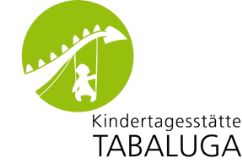 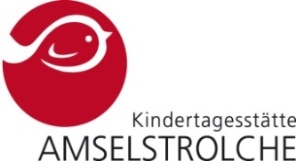 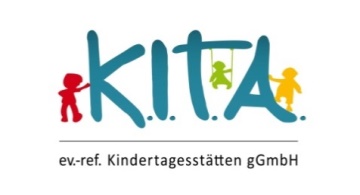 K.I.T.A.evangelisch-reformierte Kindertagesstätten gemeinnützige GmbHAnmeldung für die Kindertagesstätten Amselstrolche und TabalugaWir wünschen folgende Betreuungen:			Wunschkita:Zusätzliche Sonderöffnungszeiten		                                Unterschrift